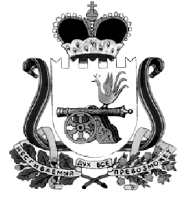 СОВЕТ ДЕПУТАТОВ ХИСЛАВИЧСКОГО ГОРОДСКОГО ПОСЕЛЕНИЯ ХИСЛАВИЧСКОГО РАЙОНА СМОЛЕНСКОЙ ОБЛАСТИРЕШЕНИЕот 27.02.2017                                                                                                    № 62Об утверждении «Положения о порядке привлечения и расходования добровольных пожертвований физических и юридических лиц и формы договора о добровольных пожертвованиях»В целях установления порядка привлечения и расходования добровольных пожертвований физических и юридических лиц, на основании ст. 582 Гражданского кодекса Российской Федерации, ст. 41 Бюджетного кодекса Российской Федерации и ст. 55 Федерального закона от 06.10.2003 года № 131-ФЗ «Об общих принципах организации местного самоуправления в Российской Федерации»Совет депутатов Хиславичского городского поселения Хиславичского района Смоленской области РЕШИЛ:      1.Утвердить «Положение о порядке привлечения и расходования добровольных пожертвований физических и юридических лиц и формы договора о добровольных пожертвованиях» (Приложение 1).      2.Утвердить форму договора о добровольном пожертвовании (Приложение 2).       3.Настоящее решение опубликовать в газете «Хиславичские известия».Глава муниципального образованияХиславичского городского поселенияХиславичского района Смоленской области                                          О.Б.Маханек Приложение 1к решению Совета депутатов Хиславичского городского поселения Хиславичского районаСмоленской области№ 62 от «27» марта 2017 г.ПОЛОЖЕНИЕо порядке привлечения и расходования добровольных пожертвований физических и юридических лиц 1. Общие положения 1.1. Настоящее Положение регулирует порядок привлечения и расходования добровольных пожертвований физических и юридических лиц муниципальным образованием Хиславичское городское поселение Хиславичского района  Смоленской области (далее – Городское поселение).1.2. Добровольными пожертвованиями признаются добровольные и безвозмездные пожертвования, имущественные взносы и (или) перечисления денежных средств физическими и юридическими лицами Городскому поселению в общеполезных целях, не влекущие получение данными физическими и (или) юридическими лицами материальной выгоды, оказание им услуг либо возникновение у кого-либо обязанностей по отношению к ним. Добровольные пожертвования передаются на безвозмездной основе в следующих формах:-Бескорыстная передача в собственность Городского поселения имущества, в том числе денежных средств и объектов интеллектуальной собственности;-Бескорыстное наделение правами владения, пользования и распоряжения любыми объектами права собственности;- Бескорыстное выполнение работ, выполнение услуг юридическими и физическими лицами, осуществляющими добровольное пожертвование.1.3. Добровольные пожертвования могут привлекаться от физических лиц и юридических лиц, политических партий, некоммерческих организаций независимо от их организационно-правовой формы.1.4. Не  вносят добровольные пожертвования органы государственной власти и органы местного самоуправления, муниципальные учреждения и предприятия.1.5. Средства добровольных пожертвований учитываются в доходах и расходах бюджета Городского поселения в соответствии с бюджетной классификацией Российской Федерации.1.6. Администрация муниципального образования «Хиславичский район» Смоленской области (далее - Администрация района) обеспечивает обособленный учет всех операций по использованию пожертвованных средств и имущества в соответствии с его назначением в части исполнения переданных полномочий городского поселения. Отчет об использовании пожертвованных средств и имущества вносится на рассмотрение исполнения бюджета за прошедший финансовый год.2. Порядок привлечения добровольных пожертвований         2.1.Добровольные пожертвования могут привлекаться для решения вопросов местного значения, право обращения за добровольными пожертвованиями предоставляется Главе муниципального образования «Хиславичский район» Смоленской области, главе муниципального образования Хиславичское городское поселение Хиславичского района Смоленской области, Совету депутатов Хиславичского городского поселения Хиславичского района Смоленской области.2.2. Информация о привлечении пожертвований доводится в форме персональных писем к руководителям организаций, индивидуальным предпринимателям, физическим  лицам, а также иными способами. 2.3. Физические или юридические лица вправе обращаться в администрацию района с предложениями о направлении добровольных пожертвований на конкретно указанные цели. 3. Порядок приёма добровольных пожертвований 3.1. Добровольные пожертвования перечисляются в бюджет Городского поселения на основании заключённого договора.3.2. При передаче добровольных пожертвований по безналичному расчету в платежном документе указывается целевое назначение добровольных пожертвований.3.3. Добровольные пожертвования по наличному расчету приниматься не могут.3.4. Для осуществления добровольного пожертвования, в виде безвозмездной передачи имущества, жертвователь обращается с заявлением в отдел по городу администрации муниципального образования «Хиславичский район» Смоленской области на распоряжение пожертвованием, а Администрация района в срок не позднее 30 дней со дня обращения должна принять решение о принятии (отказе в принятии) пожертвования.3.5. Имущественное пожертвование оформляется актом приема-передачи и в случае, установленном действующим законодательством, подлежит государственной регистрации. Расходы по уплате государственной пошлины за государственную регистрацию пожертвованного имущества, переход права собственности и других вещественных прав на недвижимые вещи регулируются сторонами.Принимаемое от жертвователя имущество является муниципальной собственностью и учитывается в реестре муниципальной собственности. Стоимость передаваемого имущества, вещи или имущественных прав определяется жертвователем, либо сторонами договора, либо независимым оценщиком.4. Порядок расходования добровольных пожертвований 4.1. Добровольные пожертвования являются собственными доходами бюджета Городского поселения.4.2. Расходование привлеченных в виде добровольных пожертвований средств должно производиться строго в соответствии с целевым назначением.4.3. Пожертвованные денежные средства расходуются в соответствии с целевым назначением и в соответствии с решением о бюджете Городского поселения. В случае если цель пожертвования не определена, то они направляются на финансирование полезных работ, мероприятий и муниципальных программ, имеющих социально значимую направленность. В этом случае решение о направлении пожертвований принимает Совет депутатов Хиславичского городского поселения Хиславичского района  Смоленской области.4.4. Использование привлеченных средств должно осуществляться на основании утвержденной сметы доходов и расходов, муниципальных контрактов (договоров), счетов-фактур, актов выполненных работ и иных документов, подтверждающих целевое использование добровольных пожертвований. 4.5.  Если использование пожертвованного имущества в соответствии с назначением, указанным в договоре пожертвования, станет невозможным вследствие изменившихся обстоятельств, оно может быть использовано по другому назначению лишь с согласия физических и юридических лиц, осуществляющих добровольное пожертвование, а в случае смерти физического лица, осуществляющего добровольное пожертвование или ликвидации юридического лица, осуществляющего добровольное пожертвование - по решению суда. 4.6. Использование пожертвованного имущества не в соответствии с указанным  назначением в договоре пожертвования или изменение этого назначения с нарушением правил, предусмотренных пунктом 4.5. настоящего положения, дает право физическим и юридическим лицам, осуществляющим добровольное пожертвование, их наследникам или иным правопреемникам требовать отмены пожертвования.4.7. Не допускается направление добровольных пожертвований на увеличение фонда заработной платы служащих, выборных должностных лиц, оказание им материальной помощи.4.8. Получатель добровольных пожертвований обеспечивает доступ физических и юридических лиц, осуществивших добровольное пожертвование, к документации, связанной с целевым использованием добровольных пожертвований, если это не противоречит действующему законодательству и не препятствует текущей деятельности получателя.5. Ответственность и контроль использованиядобровольных пожертвований 5.1. Не допускается использование добровольных пожертвований на цели, не соответствующие объявленным при привлечении пожертвований.5.2. Ответственность за нецелевое использование добровольных пожертвований определяется в соответствии с нормами действующего законодательства Российской Федерации.5.3. Контроль использования добровольных пожертвований физических и юридических лиц осуществляется Советом  депутатов Хиславичского городского поселения Хиславичского района Смоленской области. 5.4 Правоотношения по добровольным пожертвованиям, не урегулированным настоящим Положением, регулируются Гражданским кодексом Российской Федерации.Приложение 2к решению Совет депутатов Хиславичского городского поселения Хиславичского районаСмоленской области№ 62от «27» марта2017 г.Договор пожертвованияп.Хиславичи                                                  «____»_______________20__ года______________________________________________, именуемый в дальнейшем «Участник добровольного пожертвования», с одной стороны, и администрация  муниципального образования «Хиславичский район» Смоленской области, в части исполнения переданных полномочий Хиславичского городского поселения Хиславичского района Смоленской области, именуемая в дальнейшем «Администрация», в лице Главы муниципального образования «Хиславичский район» Смоленской области ____________________, действующего на основании Устава, с другой стороны, а вместе именуемые «Стороны», заключили настоящий договор о нижеследующем.1. ПРЕДМЕТ ДОГОВОРА1.1. В соответствии с настоящим договором Администрация принимает от «Участника добровольного пожертвования» добровольное пожертвование в виде__________________________________________________________________________________ (денежные средства (сумма), имущество, права и т.п., если вещь не одна — перечисление, указывается индивидуализирующие признаки)1.2. «Участник добровольного пожертвования» передает Администрации имущество (денежные средства), указанное в п. 1.1 настоящего договора, для использования Администрацией на________________________________________________________________________________(уставную деятельность/указать конкретную цель)1.3. Имущество считается переданным Администрации с момента подписания акта приема-передачи (денежные средства считаются переданными Администрации с момента их зачисления на лицевой счет Администрации).1.4. Если использование Администрацией пожертвованного имущества (денежных средств) в соответствии с назначением, указанным в п. 1.2 настоящего договора, станет невозможным вследствие изменившихся обстоятельств, то они могут быть использованы по другому назначению лишь с письменного согласия «Участника добровольного пожертвования», а в случае смерти «Участника добровольного пожертвования» или ликвидации юридического лица – «Участника добровольного пожертвования» - по решению суда. 2. ПРАВА И ОБЯЗАННОСТИ СТОРОН2.1. Администрация вправе принять добровольное пожертвование от «Участника добровольного пожертвования».2.2. Администрация вправе в любое время до передачи ему пожертвования от него отказаться. Отказ Администрации от пожертвования должен быть совершен также в письменной форме. В этом случае настоящий договор считается расторгнутым с момента получения отказа.2.3. «Участник добровольного пожертвования» вправе требовать отмены пожертвования в случае использования Администрацией пожертвованного имущества (денежных средств) не в соответствии с целями, указанными в п. 1.2 настоящего договора.2.4. Администрация обязана ежегодно отчитываться за целевое использование полученных денежных средств, имущества.2.5. «Участник добровольного пожертвования» имеет право получать своевременные отчеты от руководителя Администрации о целевом использовании денежных средств (имущества), переданного по настоящему договору.3. РАЗРЕШЕНИЕ СПОРОВ3.1. Все споры и разногласия, которые могут возникнуть между Сторонами по вопросам, не нашедшим своего разрешения в тексте данного договора, будут разрешаться путем переговоров на основе действующего законодательства.3.2. При не урегулировании в процессе переговоров спорных вопросов споры разрешаются в судебном порядке в соответствии с законодательством Российской Федерации.4. ФОРС-МАЖОР4.1. Стороны освобождаются от ответственности за частичное или полное неисполнение обязательств по настоящему Договору, если оно явилось следствием причин непреодолимой силы, а именно: пожара, наводнения, землетрясения, изменения действующего законодательства, военных действий и др. событий, при которых исполнение настоящего Договора становится невозможным.5. СРОК ДЕЙСТВИЯ ДОГОВОРА5.1. Настоящий договор вступает в силу с момента его подписания Сторонами и действует до полного выполнения Сторонами всех принятых на себя обязательств в соответствии с условиями договора.6. ЗАКЛЮЧИТЕЛЬНЫЕ ПОЛОЖЕНИЯ6.1. Во всем остальном, что не предусмотрено настоящим договором, Стороны руководствуются действующим законодательством Российской Федерации.6.2. Любые изменения и дополнения к настоящему договору действительны при условии, если они совершены в письменной форме и подписаны Сторонами.6.3. Договор, может быть, расторгнут по письменному соглашению Сторон.6.4. Договор составлен в двух экземплярах, имеющих одинаковую юридическую силу, по одному для каждой из Сторон.7. АДРЕСА И РЕКВИЗИТЫ СТОРОНАдминистрация: 216620 Смоленская область, п. Хиславичи, ул. Советская д.23.Получатель: УФК по Смоленской области (Администрация муниципального образования «Хиславичский район» Смоленской области, л/04633002620)Банк получателя: Отделение Смоленск г. СмоленскИНН 6718000382КПП 671801001ОКТМО 66652151БИК 046614001Расчетный счет 40101810200000010001КБК 90120705030130000180 –Прочие безвозмездные поступления в бюджеты городских поселенийОГРН 1026700839670ОКПО  02091917 «Участник добровольного пожертвования»:(адреса и банковские реквизиты)8. ПОДПИСИ СТОРОН«Участник добровольного пожертвования»: ________________________________/__________________/Администрация:Глава муниципального образования «Хиславичский район» Смоленской области _________________________________/П.П.Шахнов /                            М.П.